 02.09.2019											№ 281На основании положения о платных дополнительных образовательных услугах и личных заявлений граждан, согласно калькуляции цен на дополнительные платные образовательные услуги приказываю:Открыть в 2019--2020 учебном году следующие платные дополнительные образовательные услуги:Курсы по подготовке к школе. Срок функционирования с 01.10.2019 по 31.05.2020 года.Курсы «Английский с увлечением». Срок функционирования с 01.10.2019 по 31.05.2020 года.«Группа по присмотру за детьми». Срок функционирования с 02.09.2019 по 31.05.2020 годаСформировать следующий состав группКурсы по подготовке к школе --- 4 группы по 15 человек.Курсы «Английский с увлечением»  --- 4 группы по 12 человек«Группа по присмотру за детьми» - 1 группа - 25 человекНазначить ответственными педагогами:Курсы по подготовке к школе. --- педагоги Исаева Н.Ю., Дегтярева Ю.В, Маврина О.А.Курсы «Английский с увлечением» --- учитель английского языка Лушина О.В.«Группа по присмотру за детьми» – учитель Кулькова Е. М.Оплату педагогам произвести согласно калькуляции и штатному расписанию (Приложение № 1)Ответственность за жизнь и здоровье обучающихся во время занятий возложить на вышеперечисленных педагогов.Педагогам провести с обучающимися инструктаж по правилам поведения во время занятий.Расписание занятий утвердить и вывесить в вестибюле первого этажа.Заключить договор с каждым потребителем платной дополнительной услуги.Контроль за организацией платных услуг возлагаю на себя. Директор 								Кнутов А.Н.                                              Приложение 1 к Приказу № 281 от 02.09.2019Утверждено___________ А. Н. КнутовРасписание дополнительных платных образовательных услуг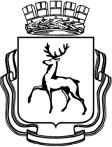 Департамент образования  администрации  города  Нижнего  НовгородаМуниципальное автономное общеобразовательное учреждение«Школа № 81»ПРИКАЗОб открытии дополнительных платных образовательных услуг Об открытии дополнительных платных образовательных услуг Об открытии дополнительных платных образовательных услуг № п/пНазвание дополнительной платной образовательной услугиВремя работыПедагоги 1.Курсы по подготовке к школеВторник – 16.20-19.00Четверг – 16.20-19.00Исаева Н.Ю., Дегтярева Ю.В, Маврина О.А.2.Курсы «Английский с увлечением»Вторник – 14.45-15.2515.30-16.1016.20-17.00Среда      – 13.55-14.30Лушина О.В.3.«Группа по присмотру за детьми»Понедельник – 12.45-17.45Вторник – пятница12.00-17.00Кулькова Е. М.